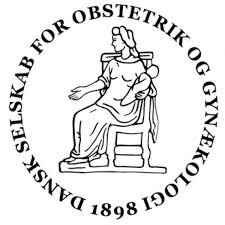 GUIDELINE METODEKURSUS, 2. DAGDato: Den 9.1.2024, kl 16.00 – 19.00Sted: Online kursus, invitation med link sendes til tovholdere som videresender til arbejdsgruppenTilmelding: Ej nødvendigPROGRAMKl 16.00 – 16.50Arbejdsproces - fra PICO til guideline Hellen Edwards og Märta Fink TopsøeKl 16.50 – 17.00PauseKl 17.00 – 17.50Evidensgradering og rekommandationer Märta Fink TopsøeKl 17.50 – 18.00PauseKl 18.00 – 18.20ReferencehåndteringHellen Edwards Kl 18.20 – 18.45Implementering af guidelines Hellen EdwardsKl 18.45 – 19.00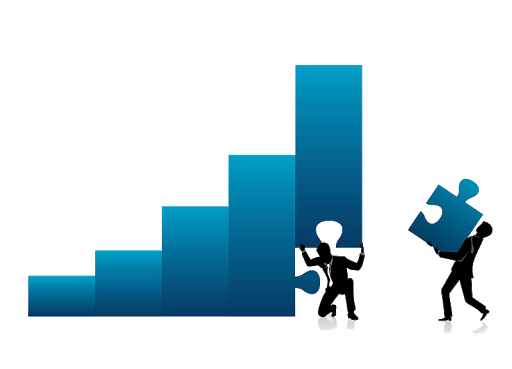 Opsamling og afslutning 